BabiesAdults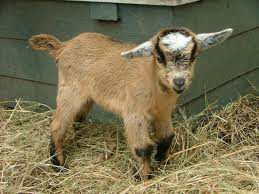 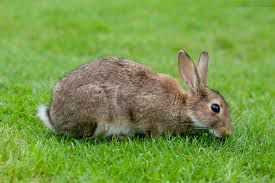 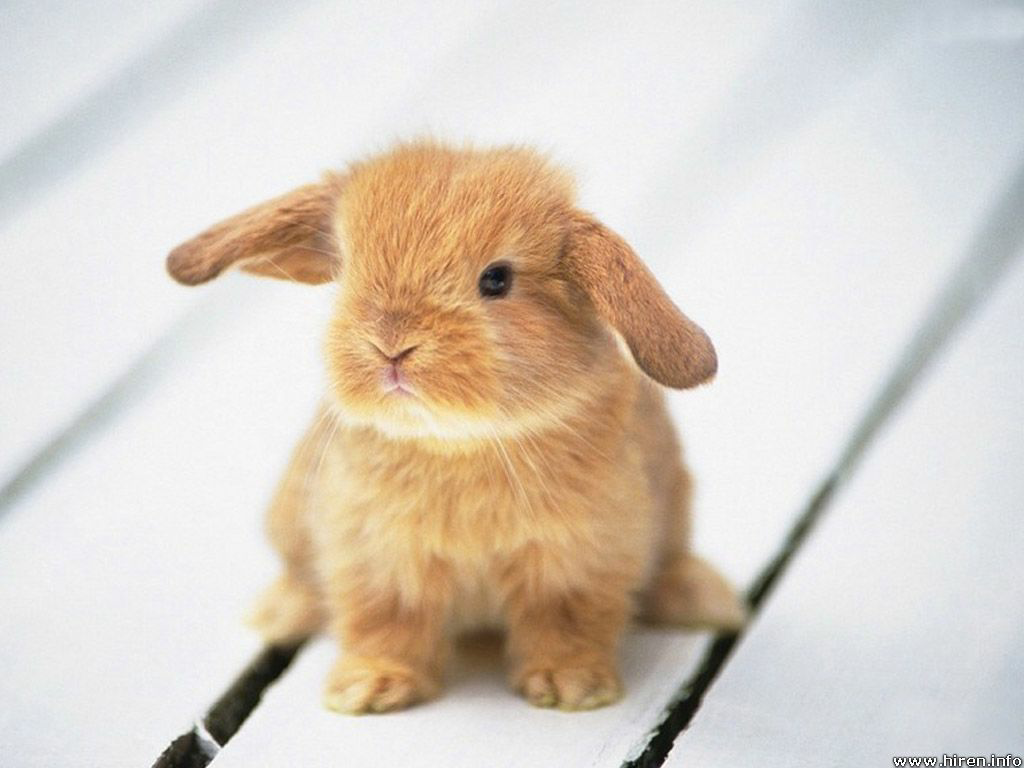 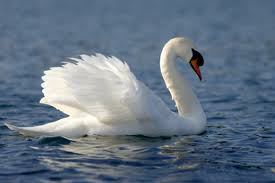 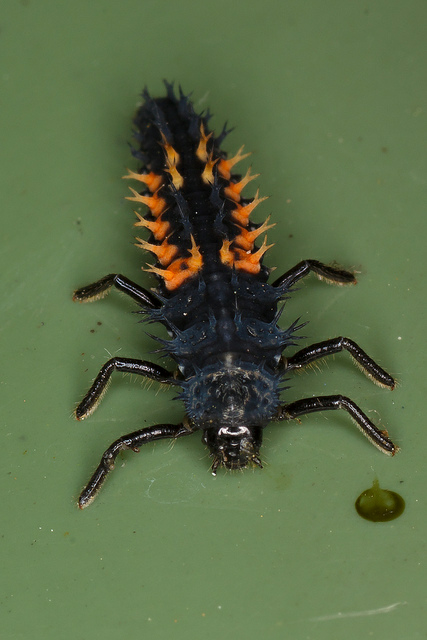 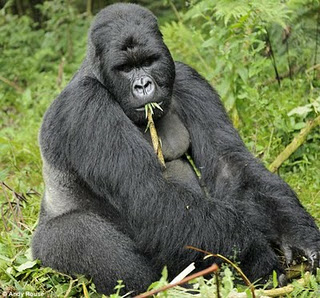 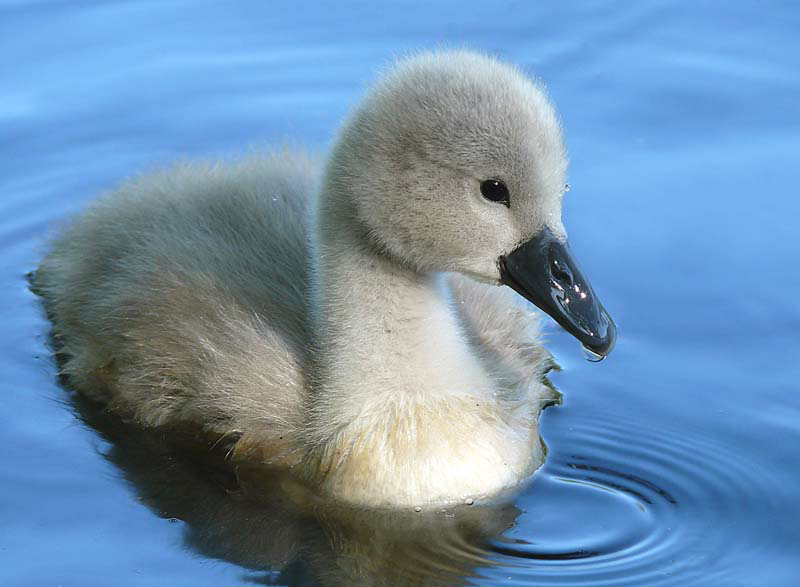 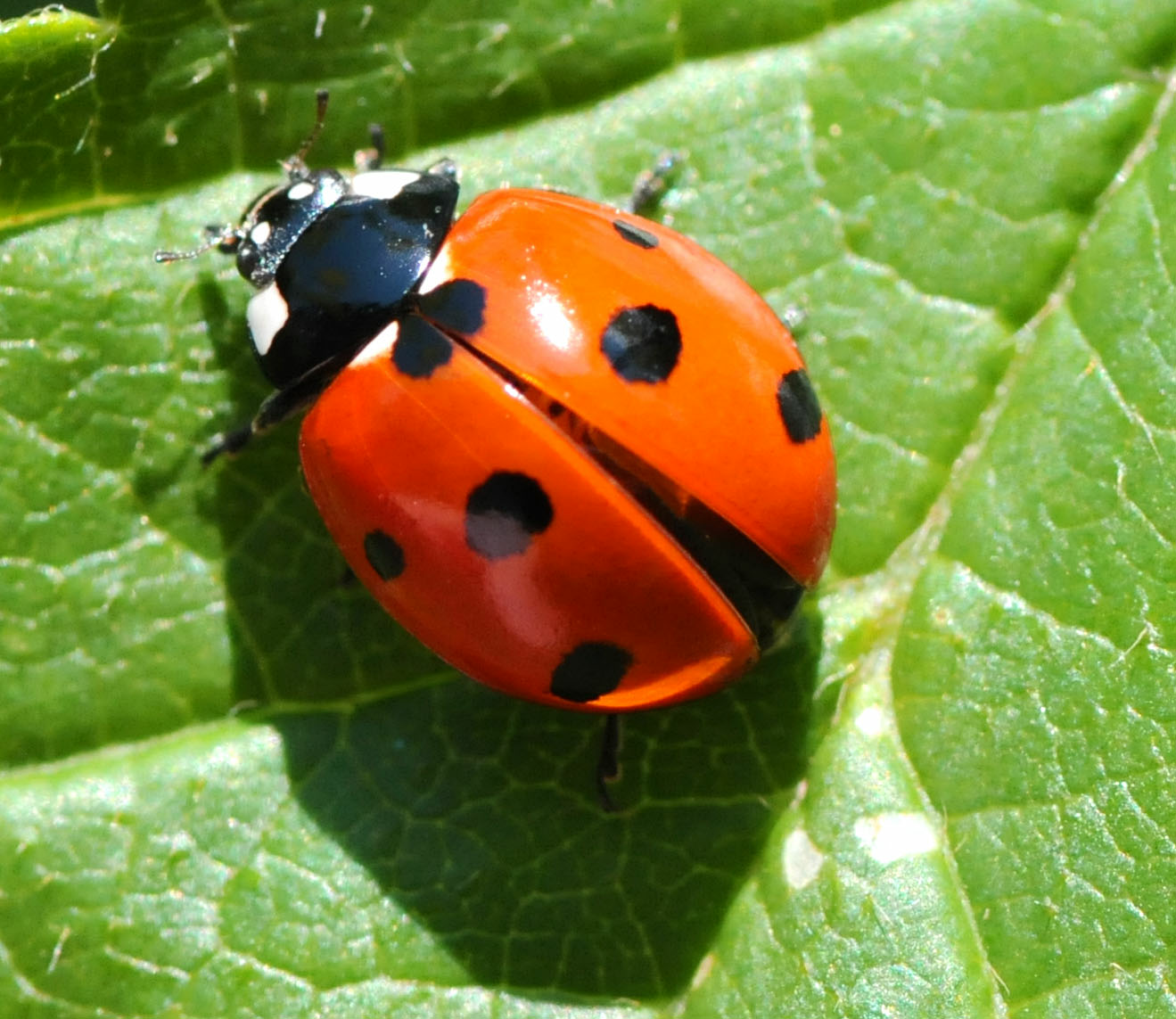 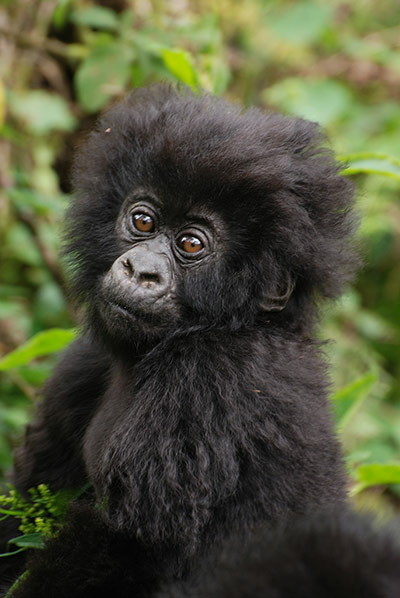 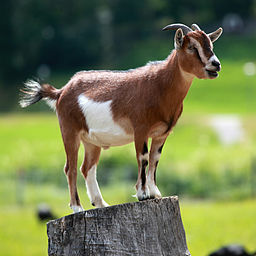 